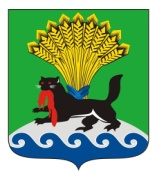 РОССИЙСКАЯ ФЕДЕРАЦИЯИРКУТСКАЯ ОБЛАСТЬИРКУТСКОЕ РАЙОННОЕ МУНИЦИПАЛЬНОЕ ОБРАЗОВАНИЕАДМИНИСТРАЦИЯПОСТАНОВЛЕНИЕот «20» августа 2019г.	    		                                                                                       № 413О внесении изменения в постановление администрации Иркутского районного муниципального образования от 16.11.2018 № 521 «Об утверждении Положения о комиссии по торгам»С целью приведения нормативно-правовых актов в соответствии с действующим законодательством, руководствуясь Земельным кодексом Российской Федерации, Федеральным законом от 21.12.2001 № 178-ФЗ            «О приватизации государственного и муниципального имущества», решением Думы Иркутского районного муниципального образования от 24.09.2015          № 14-107/рд «Об отдельных вопросах приватизации имущества Иркутского районного муниципального образования», решением Думы Иркутского районного муниципального образования от 29.11.2018 № 54-561/рд                 «Об утверждении положения о Комитете по управлению муниципальным имуществом и жизнеобеспечению администрации Иркутского районного муниципального образования», ст.ст. 39, 45, 54 Устава Иркутского районного муниципального образования, администрация Иркутского районного муниципального образованияПОСТАНОВЛЯЕТ:1. Внести следующее изменение в постановление администрации Иркутского районного муниципального образования от 16.11.2018 № 521      «Об утверждении Положения о комиссии по торгам»:а) пункт 1 раздела I изложить в следующей редакции «Комиссия по торгам создается для проведения торгов, за исключением торгов, проводимых в электронной форме».2. Отделу по организации делопроизводства и работе с обращениями граждан организационно-контрольного управления администрации Иркутского районного муниципального образования внести в оригинал постановления администрации Иркутского районного муниципального образования от 16.11.2018 № 521 «Об утверждении Положения о комиссии по торгам» информацию о внесении изменения.3. Опубликовать настоящее постановление в газете «Ангарские огни», разместить в информационно-телекоммуникационной сети «Интернет» на официальном сайте Иркутского районного муниципального образования www.irkraion.ru.4. Настоящее постановление вступает в силу с момента его подписания.5. Контроль исполнения настоящего постановления возложить на заместителя Мэра района.Мэр района                                                                                               Л.П. Фролов